CIRCULAR NO.BEN/KOL/1			TO ALL UNITS/MEMBERS		       DATE: 19.1.20179TH TRIENNIAL CIRCLE GENERAL COUNCIL ATSCIENCE CITY AUDITORIUM, KOLKATAON 18TH DECEMBER 2016The 9th Triennial Circle General Council of our Association was held on the 18th December 2016 at the Science City Auditorium, Salt Lake, Kolkata which was a stupendous success. Thousands of delegates / observers and staff members including large numbers of lady comrades inundated the Hall with huge enthusiasm, gaiety and excitement and their huge participation exhibited the awesome response and dedication for the mighty Association. The entire compound and the Auditorium was wonderfully decorated with spectacular flowers, attractive banners and large hoardings welcoming the guests , delegates and observers and a large backdrop on the stage depicted our unity. All the guests, the apex leaders of our Federation, all the executive members of the Federation, all the invitees, Ex- leaders of our Association were welcomed at the gate with the beating of the traditional dhaks, slogans and showering of flower petals by our exquisitely dressed lady comrades.  All the Apex leaders of the Federation and all other dignitaries were invited to the special podium for the flag hoisting ceremony. The President and the General Secretary of the Federation hoisted the flag of our mighty Association amidst thunderous applause and slogans that reverberated the venue. Bunches of colourful balloons were released in the air as symbol of our happiness and rejoice and as the symbol of peace pigeons were set free in the sky by the Apex  leaders of the Federation and then they were escorted back to the Auditorium.The Auditorium, including the gallery was filled to its full capacity. The inaugural session commenced with the recital of slokas by Ms. Sayla Guha keeping the audience spell bound. The Inaugurator Shri Amit Mitra, Hon’ble Minister of Finance, Govt. of West Bengal, Shri Subrata Bakshi, Hon’ble Member of Parliament, the Chief Guest Shri Partha Pratim Sengupta, Special guests and all the Apex Leaders were cordially invited to occupy their seats in the colourful and splendidly decorated stage amidst thunderous applause with the musical tunes synchronizing with the culture of their linguistic state. Com. Animesh Chatterjee , President and Com. Siddhartha Khan, General Secretary of our Circle welcomed and honoured all the guests with flower bouquet, shawl and a memento as a token of love and affection. Along with leaders and distinguished guests on the stage, all the veteran leaders, DGM& CDO and DGMs on the audience were also felicitated by the General Secretary and the President.Thereafter, the Conference was inaugurated by the Inaugurator, Shri Amit Mitra, Hon’ble Minister of Finance, Govt. of West Bengal by lighting up the lamp. He was assisted by Shri Subrata Bakshi, Hon’ble Member of Parliament, Circle Chief General Manager and Chief Guest, Shri Partha Pratim Sengupta, President, AISBISF Com. V.V.S.R Sarma and General Secretary, AISBISF Com. Sanjeev Kumar Bandlish. The stage was also adorned by other All India Leaders, our Ex- General Secretary, Shri Sankareshwar Dutta, General Secretary of SBIOA ( Bengal Circle), Com. Soumya Dutta, General Secretary, SBI Pensioners Association, Com R.N Banerjee and President, NCBE ( W.B State ), Com. Rajesh Singh.The inaugural speech of the Minister of Finance, Govt. of West Bengal mainly covered the current financial condition in the country, the implication of Demonetization in the economy and on the growth of GDP, representing the voice of the State Government on the fall out of Demonetization. After his eloquent speech, followed the speech of the Chief General Manager, who was all out in praising the dedicated service rendered by the workforce during the period of Demonetization of SBN.  After his speech, the Chairman, Reception Committee Com. Gautam Banerjee presented his welcome speech. Then the undersigned addressed the mammoth gathering stressing upon the need for unity to overcome the hurdles while keeping the Organization’s flag fluttering high. P.T.O.Page No. 2Then the Souvenir was officially released by the General Secretary of the AISBI Staff Federetion Com. Sanjeev Kr. Bandlish to commemorate the occasion. He was assisted by President AISBISF, Chief Secretary, SBISA and Chief General Manager.After this a beautiful and spectacular rendition was presented by the Dance Troupe “Deboshree Dance and Performing Art” which made the audience ecstatic and euphoric.After the performance by the dance troupe, Com. V.V.S.R Sarma, President AISBI Staff Federation while addressing the members said about the present banking scenario, the danger of growing NPA, the threat of privatization of Public Sector Banks and Federation’s commitment to take the State Bank of India forward.In his vibrant speech Com. Sanjeev Kumar Bandlish, General Secretary, AISBISF mentioned about the unflinching and dedicated service rendered by the workmen for the Nation at the call of the Prime Minister of India in order to successfully implement the Demonetization process and said that the issue of overtime payment for the extra service rendered has been taken up with the Bank. He explained in detail the present scenario prevailing at the Industry level and at the national level and stressed to remain united to face any challenges or attack.Thereafter, Com. Ajay Badani , Senior Vice President, AISBISF, delivered his speech and enthused the house.  Com. Soumya Dutta, General Secretary, SBIOA (Bengal Circle) gave a laconic speech. Com. J.B Mohapatra, Chief Secretary, SBISA invited the attention to the crucial juncture in which the Conference was being held and mentioned the present Banking scenario at the national level and assured to combat the situation with determination by the Federation. Shri Sankareshwar Dutta, Ex- General Secretary, expressed that the present leadership are serious about the cause of the members and exhorted upon members to work for the Association in right earnest. Shri R.N Banerjee, General Secretary, SBI Pensioners’ Association also expressed his views in his speech.Before culmination, President of the Circle Com. Animesh Chatterjee, in his vote of thanks expressed his heartfelt thanks to all the guests, delegates, observers who participated in the conference to make it a grand success.The opening session ended at 3 P.MThe Delegate Session started at 5.00 PM. The President read out the Agenda items and requested the General Secretary to submit his Report as per the first agenda. General Secretary placed his Report before the House and deliberated in details all the issues dealt by him during the period in the General Secretary’s Report. Thereafter, President invited the Delegates to express their opinion on the General Secretary’s Report. In the Delegate Session, almost 37 speakers deliberated at length on the General Secretary’s Report and on the various issues confronting the Association. The undersigned in reply vividly addressed all the issues raised by the speakers and urged to remain united and maintain solidarity in order to strengthen the Union so that any challenges from any front can be confronted. Thereafter, President placed the General Secretary’s Report for approval of the House and it was passed unanimously by the House. The Statement of Accounts was also unanimously passed by the House. As there was no proposal from the House for Amendment to the Rules and Constitution of Association, no proceedings were carried on the Agenda.  On the last Agenda , i.e. Election of Office- Bearers,   the Election process had been conducted by the Presiding Officer Com. Subir Roychoudhury along with his two Polling Officer , Shri Raju Prasad and Shri Arindam Bhattacharya and under the active supervision of Com. S.P Behera and other Office- Bearers from SBISA in five different booths viz. Kolkata, Howrah, Krishnanagar, Burdwan and Siliguri in a very smooth manner. The Presiding Officer and his two Polling Officers were invited on the stage. The Presiding Officer then declared the result of the election where there were contest on some posts and some were re-elected unopposed for the post as mentioned below against their names for the next Triennial Term and also the names of the Delegates for the Triennial General Council of SBISA. Contd…3Page No. 3HEAD QUARTERPage No.6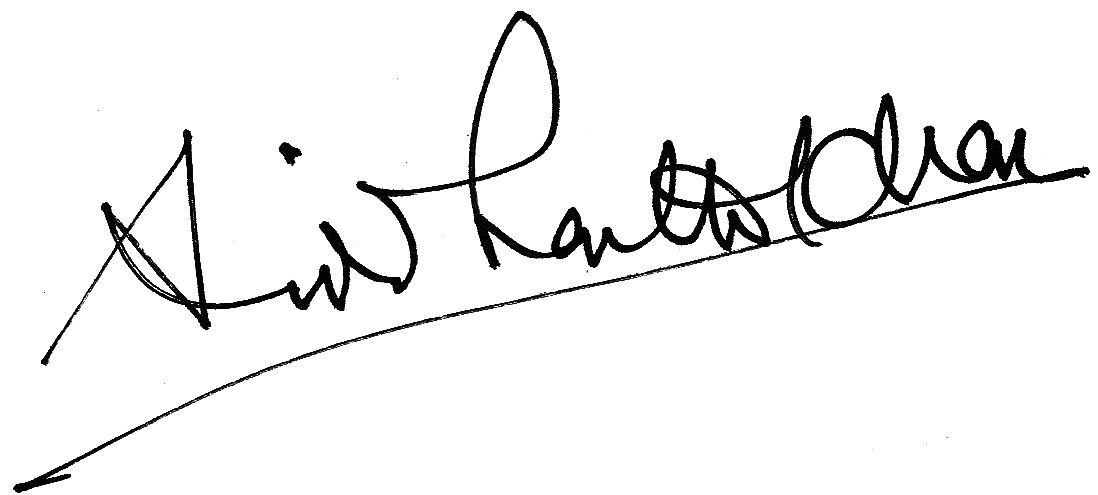 GENERAL SECRETARY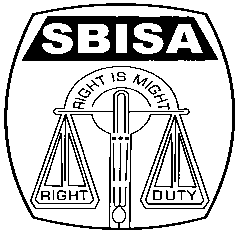 Website: www.sbisabengalcircle.co.inWebsite: www.sbisabengalcircle.co.inTelephone No : 2248-6024Telegram : “MILITANT”Telegram : “MILITANT”Tele Fax          : 2248-7019 (UNION)Tele Fax          : 2243-6729 (LHO)STATE BANK OF INDIA STAFF ASSOCIATION(BENGAL CIRCLE)(REGISTERED UNDER ACT XVI OF 1926)(Affiliated with All India State Bank of India Staff Federation)STATE BANK OF INDIA STAFF ASSOCIATION(BENGAL CIRCLE)(REGISTERED UNDER ACT XVI OF 1926)(Affiliated with All India State Bank of India Staff Federation)STATE BANK OF INDIA STAFF ASSOCIATION(BENGAL CIRCLE)(REGISTERED UNDER ACT XVI OF 1926)(Affiliated with All India State Bank of India Staff Federation)All letters to be addressedto the General Secretary“AJIT SEN BHAWAN”13, Crooked Lane (1st Floor)Post Box No. 2817Kolkata – 700 069“AJIT SEN BHAWAN”13, Crooked Lane (1st Floor)Post Box No. 2817Kolkata – 700 069POSTPOSTNAMENAMENAMEBRANCH / OFFICEBRANCH / OFFICEPresidentPresidentCom. Animesh ChatterjeeCom. Animesh ChatterjeeCom. Animesh ChatterjeeCommercial, KolkataCommercial, KolkataVice - President Vice - President Com. Nirmal MukherjeeCom. Nirmal MukherjeeCom. Nirmal MukherjeeSPB, KrishnagarSPB, KrishnagarVice - PresidentVice - PresidentCom. Rajesh Ch. PradhanCom. Rajesh Ch. PradhanCom. Rajesh Ch. PradhanMajhitarMajhitarGeneral SecretaryGeneral SecretaryCom. Siddhartha KhanCom. Siddhartha KhanCom. Siddhartha KhanLocal Head Office, KolkataLocal Head Office, KolkataDy. General Secretary (H.Q)Dy. General Secretary (H.Q)Com. Goutam BanerjeeCom. Goutam BanerjeeCom. Goutam BanerjeeLocal Head Office, KolkataLocal Head Office, KolkataAsstt. General Secretary Asstt. General Secretary Com. Shashidhar ChoudhuryCom. Shashidhar ChoudhuryCom. Shashidhar ChoudhurySMECCC, KolkataSMECCC, KolkataAsstt. General SecretaryAsstt. General SecretaryCom. Abhoy Deo SharmaCom. Abhoy Deo SharmaCom. Abhoy Deo SharmaR.B.O. KharagpurR.B.O. KharagpurCircle TreasurerCircle TreasurerCom. Raghubar SinghCom. Raghubar SinghCom. Raghubar SinghLocal Head Office, KolkataLocal Head Office, KolkataAssistant Circle TreasurerAssistant Circle TreasurerCom. Subhasish MandalCom. Subhasish MandalCom. Subhasish MandalC.C.P.C., KolkataC.C.P.C., KolkataCommercial Network (Mid-Corporate) ModuleCommercial Network (Mid-Corporate) ModuleCommercial Network (Mid-Corporate) ModuleCommercial Network (Mid-Corporate) ModuleCommercial Network (Mid-Corporate) ModuleCommercial Network (Mid-Corporate) ModuleCommercial Network (Mid-Corporate) ModuleCommercial Network (Mid-Corporate) ModuleDy. General SecretaryDy. General SecretaryCom. Bhaskar BhattacharyyaCom. Bhaskar BhattacharyyaCom. Bhaskar BhattacharyyaS.I.B., KolkataS.I.B., KolkataAsstt. General SecretaryAsstt. General SecretaryCom. Utpal MitraCom. Utpal MitraCom. Utpal MitraOverseas, KolkataOverseas, KolkataAsstt. General SecretaryAsstt. General SecretaryCom. Debasish SahaCom. Debasish SahaCom. Debasish SahaSibpurSibpurKolkata Module Kolkata Module Kolkata Module Kolkata Module Kolkata Module Kolkata Module Kolkata Module Kolkata Module Dy. General SecretaryDy. General SecretaryCom. Bhargab BhattacharyyaCom. Bhargab BhattacharyyaCom. Bhargab BhattacharyyaEntallyEntallyAsst. General SecretaryAsst. General SecretaryCom. Ashish Kumar RoychoudhuryCom. Ashish Kumar RoychoudhuryCom. Ashish Kumar RoychoudhuryBaghbazarBaghbazarAsstt. General SecretaryAsstt. General SecretaryCom. Barun RahaCom. Barun RahaCom. Barun RahaN.R.I.N.R.I.Regional Secretaries Regional Secretaries Region - IRegion - ICom. Samar MishraCom. Samar MishraCom. Samar MishraRash Behari AvenueRash Behari AvenueRegion - IIRegion - IICom. Subrata BhattacharyaCom. Subrata BhattacharyaCom. Subrata BhattacharyaLCPC, KolkataLCPC, KolkataRegion - IIIRegion - IIICom. Avijit RayCom. Avijit RayCom. Avijit RayHLST. KolkataHLST. KolkataRegion - IVRegion - IVCom. Subir DuttaCom. Subir DuttaCom. Subir DuttaSalt Lake Elec. ComplexSalt Lake Elec. ComplexSouth 24-ParganasSouth 24-ParganasSouth 24-ParganasSouth 24-ParganasSouth 24-ParganasSouth 24-ParganasSouth 24-ParganasSouth 24-ParganasDy. General SecrtaryDy. General SecrtaryCom. Basabjit Roy ChowdhuryCom. Basabjit Roy ChowdhuryCom. Basabjit Roy ChowdhuryA.O., 24-Pgs. (S)A.O., 24-Pgs. (S)Asst. General SecretaryAsst. General SecretaryCom. Kirtiman GhoshCom. Kirtiman GhoshCom. Kirtiman GhoshBakultalaBakultalaAsstt. General SecretaryAsstt. General SecretaryCom. Shyamal ChatterjeeCom. Shyamal ChatterjeeCom. Shyamal ChatterjeeMukundapurMukundapurRegional Secretaries Regional Secretaries Region - IRegion - ICom. Chanchal RoyCom. Chanchal RoyCom. Chanchal RoyCCPC, KolkataCCPC, KolkataRegion - IIRegion - IICom. Asim ChatterjeeCom. Asim ChatterjeeCom. Asim ChatterjeeNimpith Nimpith Region - IIIRegion - IIICom. Pranab NathCom. Pranab NathCom. Pranab NathGarfaGarfaRegion - IVRegion - IVCom. Dipak DasCom. Dipak DasCom. Dipak DasThakurpukurThakurpukurRegion - VRegion - VCom. Swapan Kumar SinhaCom. Swapan Kumar SinhaCom. Swapan Kumar SinhaDiamond HarbourDiamond HarbourBidhannagar ModuleBidhannagar ModuleBidhannagar ModuleBidhannagar ModuleBidhannagar ModuleBidhannagar ModuleBidhannagar ModuleBidhannagar ModuleDy. General SecretaryDy. General SecretaryCom. Goutam NeogiCom. Goutam NeogiCom. Goutam NeogiRBO.III,  BidhannagarRBO.III,  BidhannagarAsst. General SecretaryAsst. General SecretaryCom. Sandip Kumar ChandraCom. Sandip Kumar ChandraCom. Sandip Kumar ChandraKhagraKhagraAsstt. General SecretaryAsstt. General SecretaryCom. Kamal ChakrabortyCom. Kamal ChakrabortyCom. Kamal ChakrabortyMaslandapurMaslandapurRegional Secretaries Regional Secretaries Region - IRegion - ICom. Pushpendu SinghaCom. Pushpendu SinghaCom. Pushpendu SinghaJangipurJangipurRegion - IIRegion - IICom. Sanjit Kumar DasCom. Sanjit Kumar DasCom. Sanjit Kumar DasJiaganjJiaganjRegion - IIIRegion - IIICom. Sk. Unus AliCom. Sk. Unus AliCom. Sk. Unus AliRBO.III,  BidhannagarRBO.III,  BidhannagarRegion - IVRegion - IVCom. Chandan ChakrabortyCom. Chandan ChakrabortyCom. Chandan ChakrabortyTeghoria (Raghunathpur)Teghoria (Raghunathpur)Region - VRegion - VCom. Biswajit PramanikCom. Biswajit PramanikCom. Biswajit PramanikBadkullaBadkullaRegion - VIRegion - VICom. Monoharlal HarumalaniCom. Monoharlal HarumalaniCom. Monoharlal HarumalaniKanchraparaKanchraparaPage No. 4Page No. 4Page No. 4Page No. 4Page No. 4Page No. 4Page No. 4Page No. 4Howrah ModuleHowrah ModuleHowrah ModuleHowrah ModuleHowrah ModuleHowrah ModuleHowrah ModuleHowrah ModulePOSTNAMENAMENAMENAMEBRANCH / OFFICEBRANCH / OFFICEDy. General SecretaryCom. Subir Kumar ChattopadhyayCom. Subir Kumar ChattopadhyayCom. Subir Kumar ChattopadhyayCom. Subir Kumar ChattopadhyayR.B.O. ChinsurahR.B.O. ChinsurahAsst. General SecretaryCom. Debasish BandopadhyayCom. Debasish BandopadhyayCom. Debasish BandopadhyayCom. Debasish BandopadhyayHowrah SMEHowrah SME Asstt. General Secretary    Com. Aniruddha BhattacharjeeCom. Aniruddha BhattacharjeeCom. Aniruddha BhattacharjeeCom. Aniruddha BhattacharjeeBhowanipore (Kharagpur)Bhowanipore (Kharagpur)Regional Secretaries Region - ICom. Soumendra Nath ChakrabortyCom. Soumendra Nath ChakrabortyCom. Soumendra Nath ChakrabortyCom. Soumendra Nath ChakrabortyRBO. VII, HowrahRBO. VII, HowrahRegion - IICom. Subhas TalukdarCom. Subhas TalukdarCom. Subhas TalukdarCom. Subhas TalukdarChinsurahChinsurahRegion - III Com.Sudip Kumar GhoshCom.Sudip Kumar GhoshCom.Sudip Kumar GhoshCom.Sudip Kumar GhoshBhowanipore (Kharagpur)Bhowanipore (Kharagpur)Region - IVCom. Jagabandhu PatiCom. Jagabandhu PatiCom. Jagabandhu PatiCom. Jagabandhu PatiNandigramNandigramRegion - VCom. Rajat BanerjeeCom. Rajat BanerjeeCom. Rajat BanerjeeCom. Rajat BanerjeeKonnagarKonnagarRegion - VICom. Asim BasuCom. Asim BasuCom. Asim BasuCom. Asim BasuJagannath ChakJagannath ChakRegion - VIICom. Samiran BeraCom. Samiran BeraCom. Samiran BeraCom. Samiran BeraTamlukTamlukBurdwan ModuleBurdwan ModuleBurdwan ModuleBurdwan ModuleBurdwan ModuleBurdwan ModuleBurdwan ModuleBurdwan ModuleDy. General SecretaryCom.Kazi Abdul RasidCom.Kazi Abdul RasidCom.Kazi Abdul RasidCom.Kazi Abdul RasidSMECCC,  BurdwanSMECCC,  BurdwanAsstt. General Secretary Com. Debasish ChattopadhyayCom. Debasish ChattopadhyayCom. Debasish ChattopadhyayCom. Debasish ChattopadhyaySuriSuriAsstt. General SecretaryCom. Rupak BhattacharjeeCom. Rupak BhattacharjeeCom. Rupak BhattacharjeeCom. Rupak BhattacharjeePuruliaPuruliaRegional Secretaries Region - ICom. Sanjoy Kumar MukhopadhyayCom. Sanjoy Kumar MukhopadhyayCom. Sanjoy Kumar MukhopadhyayCom. Sanjoy Kumar MukhopadhyayKhosbaganKhosbaganRegion - IICom. Thakurdas ChattopadhyayCom. Thakurdas ChattopadhyayCom. Thakurdas ChattopadhyayCom. Thakurdas ChattopadhyaySuri Suri Region - IIICom. Sushanta Kumar DeyCom. Sushanta Kumar DeyCom. Sushanta Kumar DeyCom. Sushanta Kumar DeyBankuraBankuraRegion - IVCom. Subir Kr. ChakrabortyCom. Subir Kr. ChakrabortyCom. Subir Kr. ChakrabortyCom. Subir Kr. ChakrabortySME, AsansolSME, AsansolRegion - VCom. Goutam HatiCom. Goutam HatiCom. Goutam HatiCom. Goutam HatiRBO. 1,  BurdwanRBO. 1,  BurdwanRegion - VICom. Subrata DasCom. Subrata DasCom. Subrata DasCom. Subrata DasNiamatpurNiamatpurSiliguri ModuleSiliguri ModuleSiliguri ModuleSiliguri ModuleSiliguri ModuleSiliguri ModuleSiliguri ModuleSiliguri ModuleDy. General SecretaryDy. General SecretaryCom. Debasish SenguptaCom. Debasish SenguptaCom. Debasish SenguptaCooch BeharCooch BeharAsst. General SecretaryAsst. General SecretaryCom. Gautam SenguptaCom. Gautam SenguptaCom. Gautam SenguptaHakimparaHakimparaAsstt. General SecretaryAsstt. General SecretaryCom. Anupam TarafdarCom. Anupam TarafdarCom. Anupam TarafdarPatharghataPatharghataRegional Secretaries Regional Secretaries Region - IRegion - ICom.Prasanta Kumar BiswasCom.Prasanta Kumar BiswasCom.Prasanta Kumar BiswasRBO,1, MaldaRBO,1, MaldaRegion - IIRegion - IICom. Pallab SanyalCom. Pallab SanyalCom. Pallab SanyalSPB, SiliguriSPB, SiliguriRegion - IIIRegion - IIICom. Barin GuhaCom. Barin GuhaCom. Barin GuhaSiliguriSiliguriRegion - IVRegion - IVCom. Pasang TamangCom. Pasang TamangCom. Pasang TamangGangtokGangtokRegion - VRegion - VCom. Shyamal Kanti DeyCom. Shyamal Kanti DeyCom. Shyamal Kanti DeyRaiganjRaiganjRegion - VI Region - VI Com. Alok BhattacharyaCom. Alok BhattacharyaCom. Alok BhattacharyaAlipurduarsAlipurduarsPAGE NO. 5PAGE NO. 5PAGE NO. 5PAGE NO. 5PAGE NO. 5PAGE NO. 5PAGE NO. 5PAGE NO. 5ZONAL SECRETARIES (40)ZONAL SECRETARIES (40)NAMENAMENAMEBRANCH / OFFICEBRANCH / OFFICECom.. Saswata SikdarCom.. Saswata SikdarCom.. Saswata SikdarGlobal Market UnitGlobal Market UnitCom. Chanchal MoitraCom. Chanchal MoitraCom. Chanchal MoitraSMECCC, KolkataSMECCC, KolkataCom. Tarun GhoshCom. Tarun GhoshCom. Tarun GhoshLCPC, KolkataLCPC, KolkataCom.Saugata BanerjeeCom.Saugata BanerjeeCom.Saugata BanerjeeLHO, Kolkata LHO, Kolkata Com. Srijan SarkarCom. Srijan SarkarCom. Srijan SarkarHatibaganHatibaganCom. Nabasish SharmaCom. Nabasish SharmaCom. Nabasish SharmaRBO. II,  KolkataRBO. II,  KolkataCom. Amiya BhaktaCom. Amiya BhaktaCom. Amiya BhaktaSanjeeva TownSanjeeva TownCom. Dhiman ChatterjeeCom. Dhiman ChatterjeeCom. Dhiman ChatterjeeHaridevpurHaridevpurCom. Sandip Kumar YadavaCom. Sandip Kumar YadavaCom. Sandip Kumar YadavaNew Ballygunge HaltuNew Ballygunge Haltucom. Somak Haldarcom. Somak Haldarcom. Somak HaldarDakshin BarasatDakshin BarasatCom. Manoj BasakCom. Manoj BasakCom. Manoj BasakNamkhanaNamkhanaCom. Animesh Naha RoyCom. Animesh Naha RoyCom. Animesh Naha RoySMECC, BidhannagarSMECC, BidhannagarCom Ashim Kumar SahaCom Ashim Kumar SahaCom Ashim Kumar SahaKalyaniKalyaniCom. Runendra ChowdhuryCom. Runendra ChowdhuryCom. Runendra ChowdhuryBagulaBagulaCom. Mostafa Kamal BaidyaCom. Mostafa Kamal BaidyaCom. Mostafa Kamal BaidyaKatiahatKatiahatCom.Kajal Kumar DeyCom.Kajal Kumar DeyCom.Kajal Kumar DeyGaruliaGaruliaCom.Debasish ChatterjeeCom.Debasish ChatterjeeCom.Debasish ChatterjeeADB,BerhamporeADB,BerhamporeCom. Atanu DharCom. Atanu DharCom. Atanu DharSatitara ADBSatitara ADBCom. Prabir Kumar MajumderCom. Prabir Kumar MajumderCom. Prabir Kumar MajumderChittaranjanChittaranjanCom. Jayanta MondalCom. Jayanta MondalCom. Jayanta MondalRBO. V, BurdwanRBO. V, BurdwanCom. Purnendu ChakrabortyCom. Purnendu ChakrabortyCom. Purnendu ChakrabortySukhbazarSukhbazarCom. Supriya ChoudhuryCom. Supriya ChoudhuryCom. Supriya ChoudhuryA.O. BurdwanA.O. BurdwanCom. Tarasankar RakshitCom. Tarasankar RakshitCom. Tarasankar RakshitGolab BaghGolab BaghCom. Ashok Kr. SenCom. Ashok Kr. SenCom. Ashok Kr. SenSME, DurgapurSME, DurgapurCom. Lakshikanta MandalCom. Lakshikanta MandalCom. Lakshikanta MandalBarkuraBarkuraCom. Arun Prakash RaiCom. Arun Prakash RaiCom. Arun Prakash RaiKalimpongKalimpongCom. Satyabrata ChakrabortiCom. Satyabrata ChakrabortiCom. Satyabrata ChakrabortiRBO.II, SiliguriRBO.II, SiliguriCOM. Nigam Prasad ChakrabortiCOM. Nigam Prasad ChakrabortiCOM. Nigam Prasad ChakrabortiSME, Centre, SiliguriSME, Centre, SiliguriCom. Sankar RouthCom. Sankar RouthCom. Sankar RouthKurseongKurseongCom. Jyoti Prakash MitraCom. Jyoti Prakash MitraCom. Jyoti Prakash MitraTadongTadongCom. Md. Mahmood AhmedCom. Md. Mahmood AhmedCom. Md. Mahmood AhmedPanjiparaPanjiparaCom. Md. Niruzaman SiddiqueCom. Md. Niruzaman SiddiqueCom. Md. Niruzaman SiddiqueMaldaMaldaCom. Kaushik RoyCom. Kaushik RoyCom. Kaushik RoyMaynatoliMaynatoliCom. Gour Das BiswasCom. Gour Das BiswasCom. Gour Das BiswasBaidyabatiBaidyabatiCom. Ramanuj BandyopadhyayCom. Ramanuj BandyopadhyayCom. Ramanuj BandyopadhyayBauriaBauriaCom. Basudev RoyCom. Basudev RoyCom. Basudev RoyChandernagoreChandernagoreCom. Kingshuk MajumderCom. Kingshuk MajumderCom. Kingshuk MajumderMidnaporeMidnaporeCom. Pranab MukherjeeCom. Pranab MukherjeeCom. Pranab MukherjeeTamluk Rly. StationTamluk Rly. StationCom. Tapas Kumar GhoshCom. Tapas Kumar GhoshCom. Tapas Kumar GhoshDantanDantanCom. Ganesh PandeyCom. Ganesh PandeyCom. Ganesh PandeySalkiaSalkiaCIRCLE DELEGATE (52)CIRCLE DELEGATE (52)NAMENAME OF THE BRANCHCom. Partha BandopadhyaySamudragarhCom. Amar Gopal BanerjeeTarapithCom. Prasanta BhattacharjeeKonnagarCom. Goutam MukherjeeLiluahCom. Asish Kumar DuttaKatwaCom. Tapan GoswamiMaldaCom. Rajat Kanti BarmanA.O. SiliguriCom. Kundan PrasadPatira BalurghatCom. Dipankar SutradharCooch BeharCom. Subrata BiswasCommercial, Jeevan DeepCom. Sandip Kumar SrivastavaKalyani, IGCCom. Sunil Kumar SenBarasatCom. Saibal ChowdhuryDum DumCom. Md.SalimuddinRBO, BerhamporeCom. Satyajeet DuttaFarakkaCom. Sujoy BhattacharyyaRBO, V, HowrahCom. Vasker PradhanZero Point, GangtokCom. Pintu PatraBanitableCom. Prasenjit SanyalRBO, ChinsurahCom. Aarya ChowdhuryKharagpurCom. Debasish MajumderA.O. KalkataCom. Pratap RoychowdhuryRBO.I,  KolkataCom. Krishna Gopal GhoshLCPC, KolkataCom. Basdeo DasLHO, KolkataCom. Manmotha Kumar ChowdhuryLHO, KolkataCom. Biswaranjan GhatakLHO, KolkataCom. Swapan ChakrabortyLCPC, KolkataCom. Sarmistha KumarLHO, KolkataCom. Golak BanerjeeLHO, KolkataCom. Partha Sarathi DasRSDCom. Abhishek GhoshSutragarhCom. Subir DasB.B. Ganguly Street.Com. Naren HalderBudge BudgeCom. Asish  BanerjeeSME, BurdwanCom. Amit HalderPurba PutiariCom. Jan KatwarA.O. 24-PGS. (S)Com. Debabrata DasRuby ParkCom. Deb Kamal MondalNaktalaCom. Somnath HalderPark CircusCom. Saikat GhoshSME, N.S. RoadCom. Mohua RoychowdhuryDakshinpara, BaguiatiCom. Gouri Prasanna DeNimtallahCom. Monokosh GhoshBaghbazarCom. Shakti Pada MahatoBurrabazar, PuruliaCom. Supriya KunduCommercial,KolkataCom. Rahul Kumar ChowdhuryLHO, KolkataCom. Nina ChakrabortyJadavpur UniversityCom. Sanjib SwarCAC, BurnpurCom. Soumya MaitraI.F.B. KolkataCom. Ashoke Kumar DeyKharbana Dum DumiCom. Zigma LamaDarjeelingCom. Bibekash HembramJhargram